E  e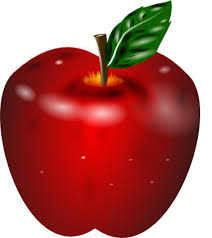 elmaL   l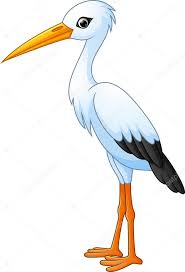 leylekA  a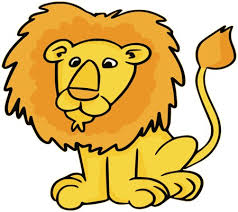 aslanK  k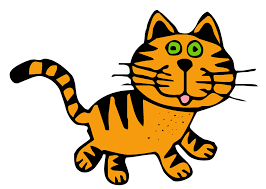 kediİ  i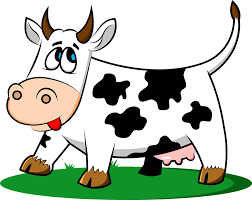 inekN n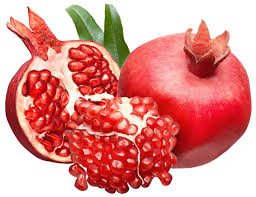 narO  o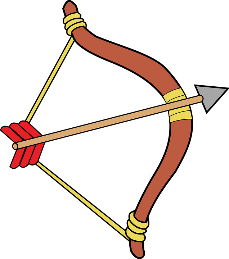 okM  m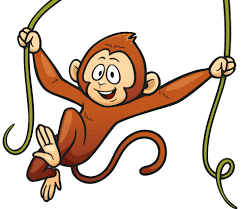 maymunU  u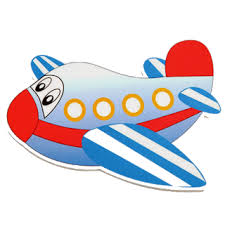 uçakT  t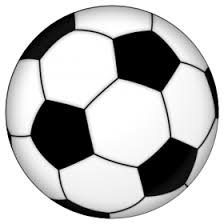 topÜ  ü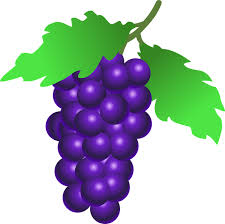 üzümY  y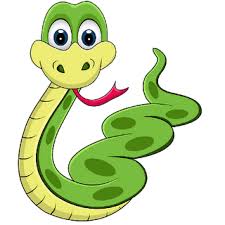 yılanÖ  ö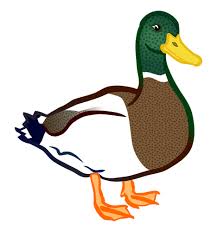 ördekR  r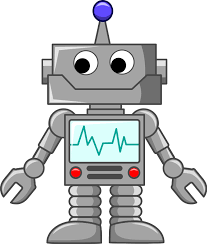 robotI  ı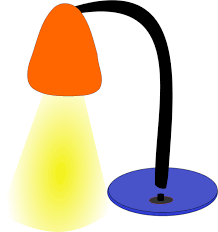 ışıkD  d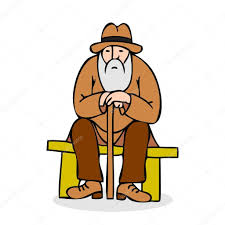 dedeS  s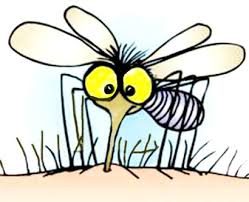 sinekB  b       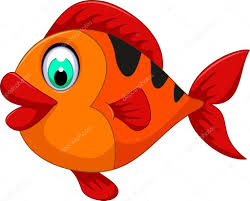 balıkZ  z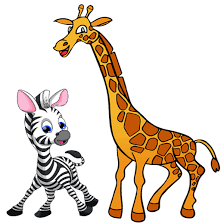 zebraÇ  ç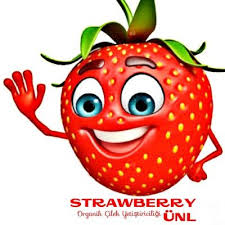 çilekG  g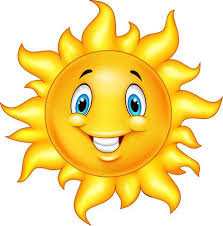 güneşŞ  ş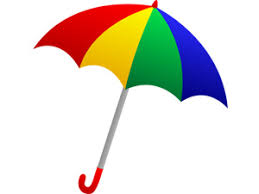 şemsiyeC  c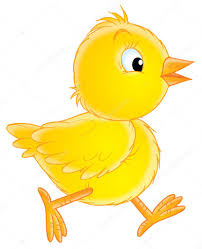 civcivP  p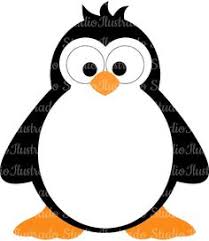 PenguenH  h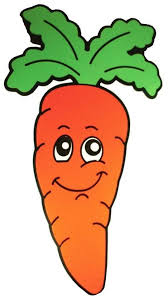 havuçV  v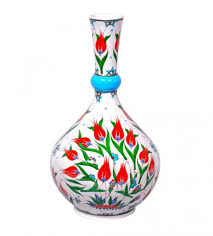 vazoĞ ğ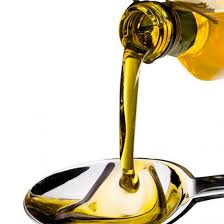 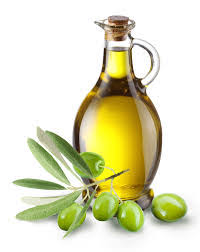 yağF  f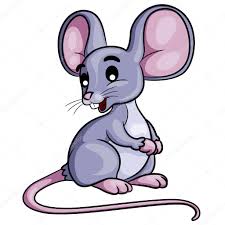 fareJ  j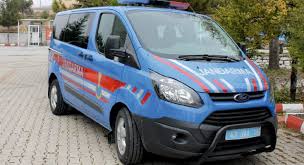 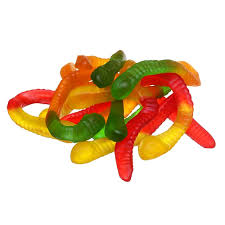 Jelibon jandarmaJ  jJelibon jandarma